Карточка №6№11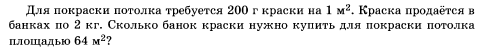 2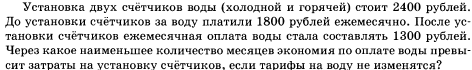 3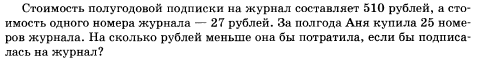 4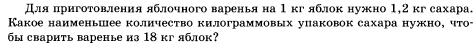 5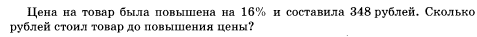 №31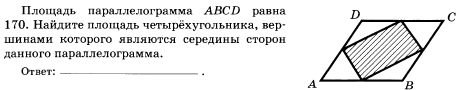 2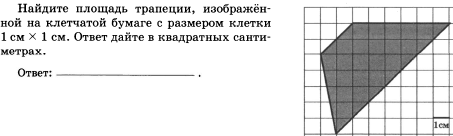 3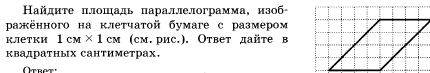 4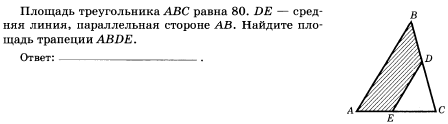 5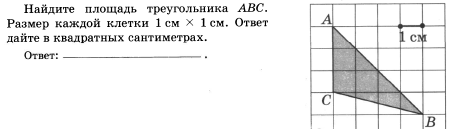 №41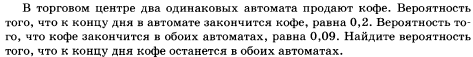 2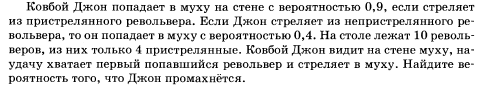 3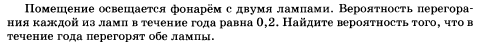 4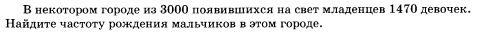 5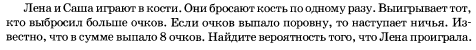 №51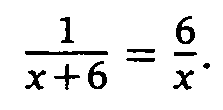 2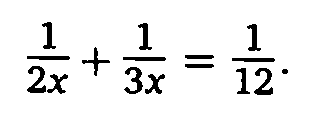 3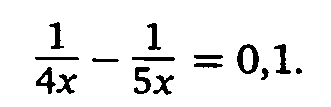 4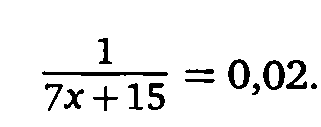 5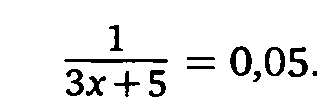 №61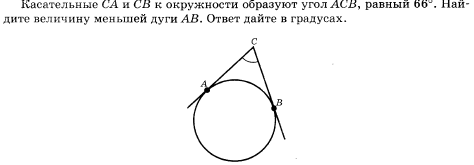 2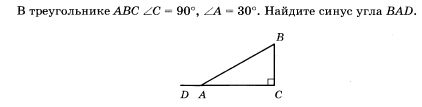 3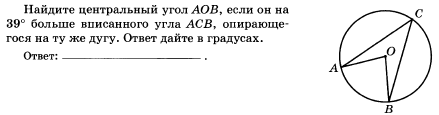 4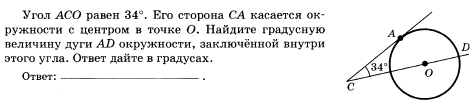 5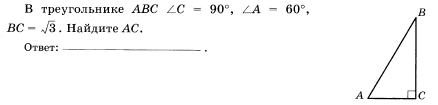 №91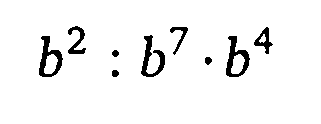 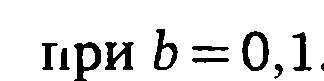 2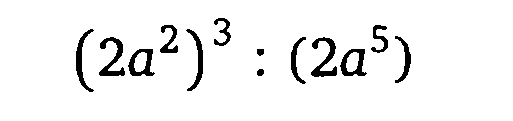 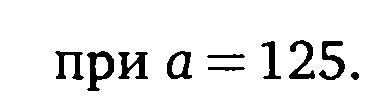 3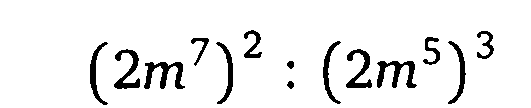 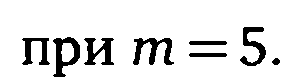 4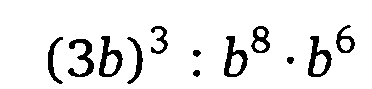 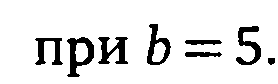 5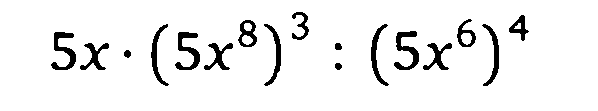 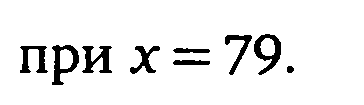 №111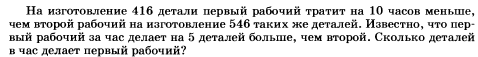 2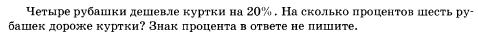 3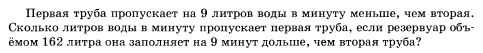 4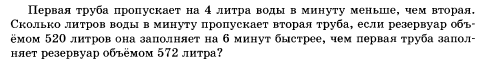 5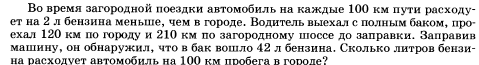 №134№5№6№9117850,69-7,211410265270,4100,550020165160,040,5780,1922600,5151241352630060,4517914